17 June 2019Dear Parent/CarerThe Academy whole school sports day will be taking place on Thursday 20th June 2019. All students will play an active role in the day and will have an opportunity to win points for their house.The details for the day are as follows:The Academy of St Nicholas School Sports Day - Wavertree Athletics TrackThursday 20th June 2019Leaving School 11.00am and returning back at approximately 3:00pm.We will be providing transport to and from the venue. Please can you ensure that your child arrives to school at normal time of 8.40am for registration with a full PE kit, water, lunch (students who receive free school meals will be provided with a packed lunch), sun cream (if needed) and any medication they require. We would like to take this opportunity to thank you for supporting what we hope will be a memorable sports day.Should you require any additional information please do not hesitate to contact me at school on 0151 230 2570.Can we please remind you that Friday 21st June 2019 is an INSET day and the Academy will be closed to all students on that day.  Yours faithfully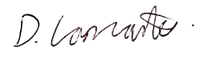 Mr D Lancaster Headteacher